Številka: 007-0007/2018-8 	Datum:   12. 3. 2024    	OBČINA KOMENOBČINSKI SVETZadeva:  Predlog Odloka o spremembi Odloka o turistični taksi v Občini Komen – skrajšani postopekNaslovOdlok o spremembi Odloka o turistični taksi v Občini Komen – skrajšani postopekUvodPravna podlaga:Zakon o lokalni samoupravi (Uradni list RS, št. 94/07 - uradno prečiščeno besedilo, 27/08 - odl. US, 76/08, 79/09, 51/10, 40/12 - ZUJF, 14/15 - ZUUJFO, 76/16 - odl. US, 11/18 - ZSPDSLS-1, 30/18, 61/20 - ZIUZEOP-A, 80/20 - ZIUOOPE; v nadaljevanju ZLS),Zakon o spodbujanju razvoja turizma (Uradni list RS, št. 13/18, v nadaljevanju ZSRT-1)Zakon o prekrških (Uradni list RS, št. 29/11 - uradno prečiščeno besedilo, 21/13, 111/13, 74/14 - odl. US, 92/14 - odl. US, 32/16, 15/17 - odl. US, 27/17 - ZPro, 73/19 - odl. US, 175/20 - ZIUOPDVE, 5/21 - odl. US, 15/21 - ZDUOP, 123/21 - ZPrCP-F, 206/21 - ZDUPŠOP),Statut Občine Komen (Uradni list RS 80/09, 39/14, 39/16).Razlogi za sprejem in ocena stanjaObčinski svet Občine Komen je na svoji 26. redni seji dne 30. 05. 2018 sprejel Odlok o turistični taksi v Občini Komen. Odlok je bil objavljen v Uradnem listu RS št. 39/2018 ter je pričel veljati petnajsti dan po objavi. Na podlagi sprejetega odloke se je od  1.1.2019 obračunavala turistična in promocijska taksa v skupni višini 2,00 EUR na gosta na nočitev (od tega 1,60 EUR turistične takse in 0,40 EUR promocijske takse). Od leta 2019 odlok ni bil spremenjen, prav tako tudi ne višina turistične in promocijske takse.  Občina je v preteklih letih vložila precej sredstev v izboljšanje turistične infrastrukture (kolesarske poti, možnost najema električnih in navadnih koles, prost internet po določenih naseljih,…). Veliko se je naredilo in se še vedno dela na sodelovanju in povezovanju turistične ponudbe med občinami Hrpelje-Kozina, Divača, Sežana in Komen. Občine imajo skupno organizacijo, ki skrbi za razvoj turizma, zato so se župana Občine Sežana in Občine Komen ter županji Občine Divača in Občine Hrpelje-Kozina dogovorili, da se višine turistične in promocijske takse v navedenih štirih občinah uskladi in dvigne skupno na 3,13 EUR  (2,50 EUR turistična taksa in 0,63 EUR promocijska taksa). Povišanje je tudi skladno s priporočili Skupnosti slovenskih občin (v prilogi).Cilji in načelaTemeljni cilj sprejetja odloka so uskladitve Odloka o turistični taksi v Občini Komen s stališčem županov.Ocena finančnih in drugih posledicSprejem odloka občini ne predstavlja dodatnih finančnih obremenitev, temveč se pričakuje povišan prihodek Občine Komen iz naslova prejetih turističnih taks za približno  40%  ob približno enakem številu nočitev, kot je bilo letu 2023, ker bo Odlok o spremembah Odloka o turistični taksi v Občini Komen začel veljati oziroma bo uveljavljen šele s 1.5.2024.Osebno ime in naziv zunanjega strokovnjaka ali firma in naslov pravne osebe, ki je sodelovala pri pripravi akta:   /Besedilo členov in obrazložitev po členihčlenV Odloku o turistični taksi v Občini Komen (Uradni list RS, št. 39/18) se v 3. členu prvi in drugi odstavek spremenita tako, da se glasita:»(1) Turistična taksa znaša 2,50 EUR za prenočitev na osebo na dan, na osnovi slednje znaša promocijska taksa 0,63 EUR. Skupna višina obeh taks znaša 3,13 EUR na osebo na dan.(2) V primeru, ko je zavezanec za plačilo turistične takse upravičen do plačila turistične takse v višini 50 odstotkov, le-ta znaša 1,25 EUR za prenočitev na osebo na dan, na osnovi slednje znaša promocijska taksa 0,31 EUR. Skupna višina obeh taks znaša 1,56 EUR na osebo na dan«.«.členTa Odlok začne veljati petnajsti dan po objavi v Uradnem listu Republike Slovenije, uporablja pa se od 1. 5. 2024 dalje.Obrazložitev po členih:člen:  natančno je opredeljen odlok, ki se spreminja ter sprememba 3. člena odloka, ki določa višino turistične in promocijske takse. Besedilo je oblikovano na podlagi 17. člena Zakona o spodbujanju razvoja turizma /ZSRT-1/, ki določa, da občina določi turistično takso v znesku do 2,5 EUR. Promocijska taksa se obračuna poleg turistične takse in znaša 25 odstotkov zneska obračunane turistične takse. V drugem odstavku je pojasnjeno koliko znaša turistična taksa za tiste, ki so upravičeni do plačila v višini 50%. člen: določen je pričetek veljavnosti odloka in pričetek uporabe odloka.ObrazložitevObčinski svet Občine Komen je na svoji 26. redni seji dne 30. 05. 2018 sprejel Odlok o turistični taksi v Občini Komen. Odlok je bil objavljen v Uradnem listu RS št. 39/2018 ter je pričel veljati petnajsti dan po objavi. Na podlagi sprejetega odloke se je od  1.1.2019 obračunavala turistična in promocijska taksa v skupni višini 2,00 EUR na gosta na nočitev (od tega 1,60 EUR turistične takse in 0,40 EUR promocijske takse). Od leta 2019 odlok ni bil spremenjen, prav tako tudi ne višina turistične in promocijske takse.  17. člena ZSRT-1 določa, da občina lahko določi turistično takso v znesku do 2,50 EUR. Promocijska taksa se obračuna poleg turistične takse in znaša 25 odstotkov zneska obračunane turistične takse. Občina pri določitvi višine zneska turistične takse upošteva vrsto in kategorijo nastanitvenih obratov, prebivanje v sezonskem ali zunajsezonskem obdobju ter obseg ugodnosti in storitev, ki jih brezplačno zagotavlja turistom. Vlada Republike Slovenije lahko na podlagi gibanja cen življenjskih potrebščin enkrat na leto uskladi višino zneska turistične takse iz prvega odstavka tega člena, in to najpozneje v aprilu z veljavnostjo od prihodnjega koledarskega leta naprej. Pri zaokroževanju je potrebno upoštevati še naslednje navodilo, ki ga je izdalo MGRT:»Višina takse se lahko zaokroži na dve decimalni števili, tako da se dobljeni znesek zaokroži navzgor ali navzdol na najbližji cent, saj je najmanjša zahteva, ki jo je treba izpolniti, da se zneski zaokrožijo na dve decimalni mesti – ker evro kot valuta vključuje osnovno enoto mere (1 evro) in njeno podenoto (cent); najmanjša mera natančnosti je tako zaokrožitev zneskov na dve decimalni mesti.Pri zaokroževanju se denarni zneski v evrih zaokrožajo navzgor ali navzdol na najbližji cent. Npr. če je rezultat preračunavanja znesek, ki je točno na sredini, se zaokroži navzgor oziroma:če je število tretjega decimalnega mesta manjše od pet, se znesek v evrih zaokroži navzdol (npr. 12,123 EUR postane 12,12 EUR),če je število tretjega decimalnega mesta pet ali več, se znesek v evrih zaokroži navzgor (npr. 12,246 EUR postane 12,25 EUR).«Občina je v preteklih letih vložila precej sredstev v izboljšanje turistične infrastrukture (kolesarske poti, obnova gradu Štanjel, možnost najema električnih in navadnih koles, prost internet po naseljih Štanjel, Kobjeglava, Komen in Gorjansko,…). Veliko se je naredilo in se še vedno dela na sodelovanju in povezovanju turistične ponudbe med občinami Hrpelje-Kozina, Divača, Sežana in Komen. Občine imajo skupno organizacijo ORA, ki jo financirajo, da skrbi za razvoj turizma, zato so se župana Občine Sežana in Občine Komen ter županji Občine Divača in Občine Hrpelje-Kozina dogovorili, da se višine turistične in promocijske takse v navedenih štirih občinah uskladi in dvigne skupno na 3,13 EUR  (2,50 EUR turistična taksa in 0,63 EUR promocijska taksa). Dvig turistične in promocijske takse ponudnikov ne obremenjuje, saj turistično in promocijsko takso plača obiskovalec oz. gost.Število ponudnikov nočitev in drugih turističnih storitev v občini se iz leta v leto povečuje, kar se odraža tudi na številu nočitev in povečanju števila gostov.Pregled pobrane turistične in promocijske takse ter odhodkov za turizem v proračunih občine Komen:*Vrednost je ocenjena za primer sprejema spremembe.Postopek sprejema odloka:Postopek za sprejem odloka je določen v VI. Poglavju Poslovnika občinskega sveta Občine Komen (Uradni list RS 80/09, 39/14). Občinski svet praviloma razpravlja o predlogu odloka na dveh obravnavah. Občinski svet se lahko na obrazložen predlog predlagatelja odloka odloči, da bo na isti seji opravil dve obravnavi predloga odloka, v primeru, da gre:za manj zahtevne spremembe in dopolnitve,prenehanje veljavnosti splošnega akta ali njegovih posameznih določb v skladu  z zakonom,uskladitve z zakonom, državnim proračunom ali drugimi predpisi države oziroma občine,spremembe in dopolnitve v zvezi z odločbami ustavnega sodišča,prečiščena besedila aktov.Odločitev o obravnavi predloga odloka na isti seji ne more biti sprejeta, če ji nasprotuje najmanj ena tretjina navzočih članov sveta.Ker gre v primeru obravnave Predloga Odlok o spremembi Odloka o turistični taksi v Občini Komen za manj zahtevno spremembo, predlagamo, da občinski svet v skladu s 86. členom Poslovnika občinskega sveta Občine Komen obravnava predlagani odlok v skrajšanem postopku.Priloge:Predlog Sklepa,Predlog Odloka o spremembi Odloka o turistični taksi v Občini Komen,Priporočilo SOS za dvig turistične takse.Številka: 			Datum: 		Na podlagi 16. člena Statuta Občine Komen (Uradni list RS 80/09, 39/14, 39/16) je občinski svet Občine Komen na svoji _____. redni seji, dne ______ sprejel naslednjiSKLEPSprejme se Odlok o spremembi Odloka o turistični taksi v Občini Komen. Ta sklep velja takoj.Na podlagi Na podlagi 17. člena Zakona o spodbujanju razvoja turizma (Uradni list RS, št. 13/18, v nadaljevanju ZSRT-1), 29. člena Zakona o lokalni samoupravi (Uradni list RS, št. 94/07 – uradno prečiščeno besedilo, 76/08, 79/09, 51/10, 40/12 – ZUJF, 14/15 – ZUUJFO, 11/18 – ZSPDSLS-1, 30/18, 61/20 – ZIUZEOP-A in 80/20 – ZIUOOPE; v nadaljevanju ZLS) in 16. člena Statuta Občine Komen (Uradni list RS 80/09, 39/14, 39/16) je občinski svet Občine Komen na ______. redni seji, dne __.__.____ sprejel ODLOKo spremembi Odloka o turistični taksi v Občini Komen1.V Odloku o turistični taksi v Občini Komen (Uradni list RS, št. 39/18) se v 3. členu prvi in drugi odstavek spremenita tako, da se glasita:»(1) Turistična taksa znaša 2,50 EUR za prenočitev na osebo na dan, na osnovi slednje znaša promocijska taksa 0,63 EUR. Skupna višina obeh taks znaša 3,13 EUR na osebo na dan.(2) V primeru, ko je zavezanec za plačilo turistične takse upravičen do plačila turistične takse v višini 50 odstotkov, le-ta znaša 1,25 EUR za prenočitev na osebo na dan, na osnovi slednje znaša promocijska taksa 0,31 EUR. Skupna višina obeh taks znaša 1,56 EUR na osebo na dan«.2.Ta Odlok začne veljati petnajsti dan po objavi v Uradnem listu Republike Slovenije, uporablja pa se od 1. 5. 2024 dalje.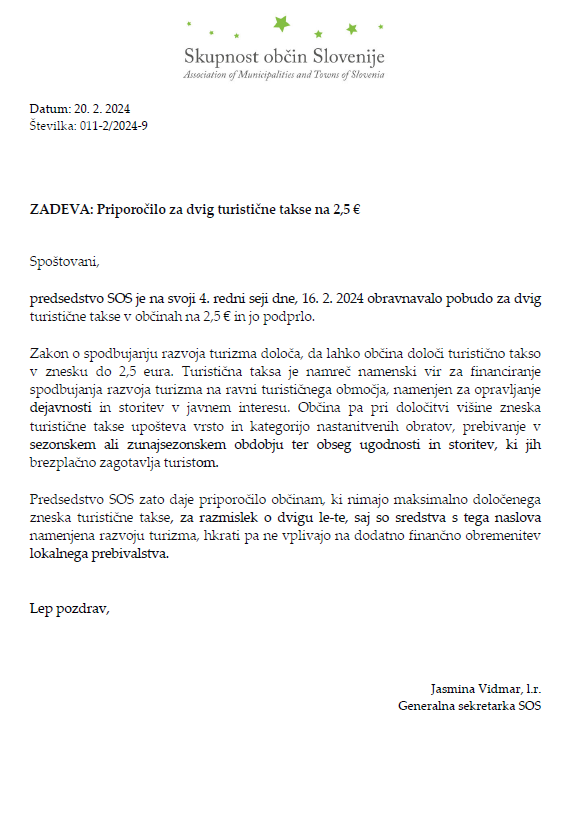 letopobrana turistična taksa (EUR)Promocijska taksa(EUR)202020.360,004.072,00202126.828,805.365,76202230.639,206.127,84202328.619,005.723,002024 – ocena*40.000,0010.000,00Pripravil:Iztok FelicjanDirektor občinske upravemag. Erik Modic
župan


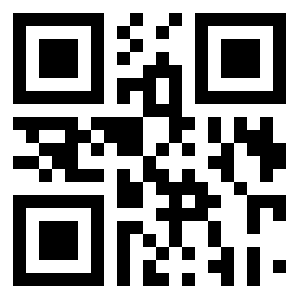 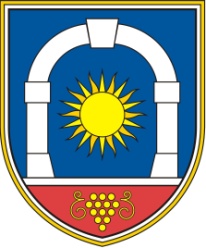 Občina KomenObčinski svetKomen 866223 KomenMag. Erik Modic, županŠtevilka: Datum: Mag. Erik Modic, župan